/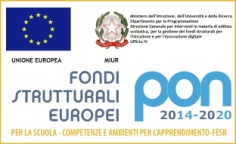 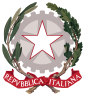 ISTITUTO COMPRENSIVO "FRANCESCO GONIN"ViaDonPogolotto, 45 – 10094 Giaveno (TO)  - Telefono 011-9376250IC87000N@pec.istruzione.it    PEC:TOIC87000N@istruzione.it                                              C.TOIC87000N     C.F. 95579630013                               www.icgonin.gov.it                                                         IMPEGNI MESE DI GIUGNO DOCENTI A TEMPO DETERMINATO FINO AL 30 GIUGNO                      NOME E COGNOME DOCENTE _______________________________           PLESSO _______________N.B:  Da consegnare in       Segreteria del personale                         entro il 30 giugno 2020 EVENTUALI  RICHIESTE DI  FERIE  DEVONO ESSERE PRESENTATE  SOLO PRESSOLA SEGRETERIA DEL PERSONALE  E COMPILANDOL’APPOSITO MODELLO.       DATAIMPEGNOFIRMAMART  9/6/20MERC. 10/6/20GIOV. 11/6/20VEN. 12/6/20SAB. 13/6/20LUN.15/6/20MART. 16/6/20MERC. 17/6/20GIOV.18/6/20VEN.19/6/20SAB. 20/6/20LUN. 22/6/20MART. 23/6/20MERC. 24/6/20GIOV. 25/6/20VEN. 26/6/20SAB. 27/6/20LUN. 29/6/20MART.30/6/20